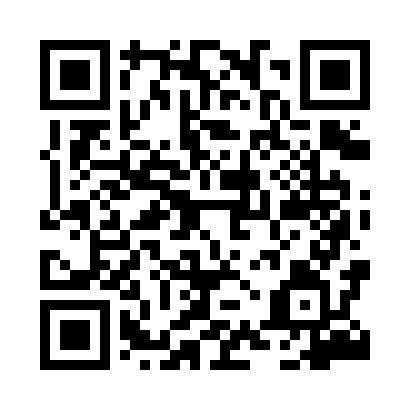 Prayer times for Lichnowki, PolandMon 1 Apr 2024 - Tue 30 Apr 2024High Latitude Method: Angle Based RulePrayer Calculation Method: Muslim World LeagueAsar Calculation Method: HanafiPrayer times provided by https://www.salahtimes.comDateDayFajrSunriseDhuhrAsrMaghribIsha1Mon4:086:1612:485:147:219:212Tue4:056:1412:485:157:239:243Wed4:026:1112:485:177:259:264Thu3:596:0912:475:187:279:295Fri3:556:0612:475:197:299:316Sat3:526:0412:475:217:309:347Sun3:496:0212:465:227:329:378Mon3:455:5912:465:237:349:409Tue3:425:5712:465:257:369:4210Wed3:385:5412:465:267:389:4511Thu3:355:5212:455:277:409:4812Fri3:315:5012:455:297:429:5113Sat3:285:4712:455:307:449:5414Sun3:245:4512:455:317:459:5715Mon3:215:4212:445:327:4710:0016Tue3:175:4012:445:347:4910:0317Wed3:135:3812:445:357:5110:0618Thu3:095:3512:445:367:5310:0919Fri3:055:3312:435:377:5510:1220Sat3:025:3112:435:397:5710:1621Sun2:585:2912:435:407:5910:1922Mon2:545:2612:435:418:0010:2223Tue2:495:2412:435:428:0210:2624Wed2:455:2212:425:448:0410:2925Thu2:415:2012:425:458:0610:3326Fri2:375:1712:425:468:0810:3727Sat2:325:1512:425:478:1010:4028Sun2:315:1312:425:488:1210:4429Mon2:305:1112:425:498:1310:4630Tue2:295:0912:425:508:1510:46